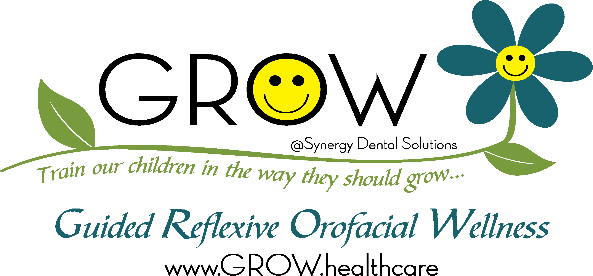 Many things can wait.  Children cannot.  Today their bones are being formed, their blood is being made, their senses are being developed.  To them we cannot say “tomorrow”.          Their name is today.-Gabriela MistralName:__________________________________Date:____________Reason for appt:_________________________________________Referred by:_____________________________________________DentalCrowded teeth -     ⃝  Upper     ⃝  LowerSpaces between teeth-    ⃝  Upper     ⃝  LowerCrossbite-   Right    Left    AnteriorBroken/decayed-    ⃝   Upper  _____________  ⃝   Lower_____________Missing-     ⃝  Upper   __________ ⃝   Lower_____________Developmental stage       ⃝  Early        ⃝  Primary        ⃝  Mixed        ⃝  PermanentMuscularRestrictive lingual frenum-     ⃝ Structural      ⃝  FunctionalTender floor of mouth-      Right(0-3)___________   Left(0-3)___________Restrictive labial frenulae  -     ⃝ Upper     ⃝ LowerRestrictive buccal frenulae-     ⃝ Upper    ⃝ LowerTongue posturing ___________________________________________________Jaw tracking____________________________________________________________Tender buccinator fascia (0-3)___________AirwayCompromise of nasal patency-     ⃝ Right    ⃝ LeftTonsil grade-   Right  (0-3)___________    Left  (0-3)___________Mallampati - (0-4)   ___________History of Snoring/OSA   ⃝Yes   ⃝ No   ⃝In the past    ⃝OccasionallySwallowing issues    ⃝Yes   ⃝ No   ⃝In the past    ⃝OccasionallySpeech issues    ⃝Yes   ⃝ No   ⃝In the past    ⃝OccasionallyPoor sleep quality    ⃝Yes   ⃝ No   ⃝In the past    ⃝OccasionallyNeuroHeadaches    ⃝Yes   ⃝ No   ⃝In the past    ⃝OccasionallyLearning disorder    ⃝Yes   ⃝ No   ⃝In the past    ⃝______________________Movement Disorder ⃝Yes   ⃝ No   ⃝In the past    ⃝___________________Significant adverse childhood events  (ACE)  ⃝Yes   ⃝ No   ⃝_____________________________________________________________Betwetting/potty training issues? ⃝Yes   ⃝ No   ⃝In the past    ⃝___________Is child being seen by PT/OT/SPT?  IF so, for how long?Skeletal⃝  Underbite (Class 3)⃝  Overbite (Class 2)⃝  Deep bite⃝  Posterior crossbite functional or skeletal⃝  Forward Head Posture⃝  Shoulder rolling/slouching⃝  Facial asymmetry⃝  High palateSystemic⃝  Food sensitivities __________________________⃝  Allergies___________________________________⃝  Picky eater⃝  Digestive challenges⃝   Other conditions_______________________________________Medications and supplements:________________________________________________________________________________________________________________________________________________________________________________________________________________________________________________________________